УТВЕРЖДЕНКоординационным советомадминистрации Светлоярскогомуниципального районаВолгоградской области по развитию малого и среднего предпринимательства и развитию конкуренции                                              " 27 " января  2021 года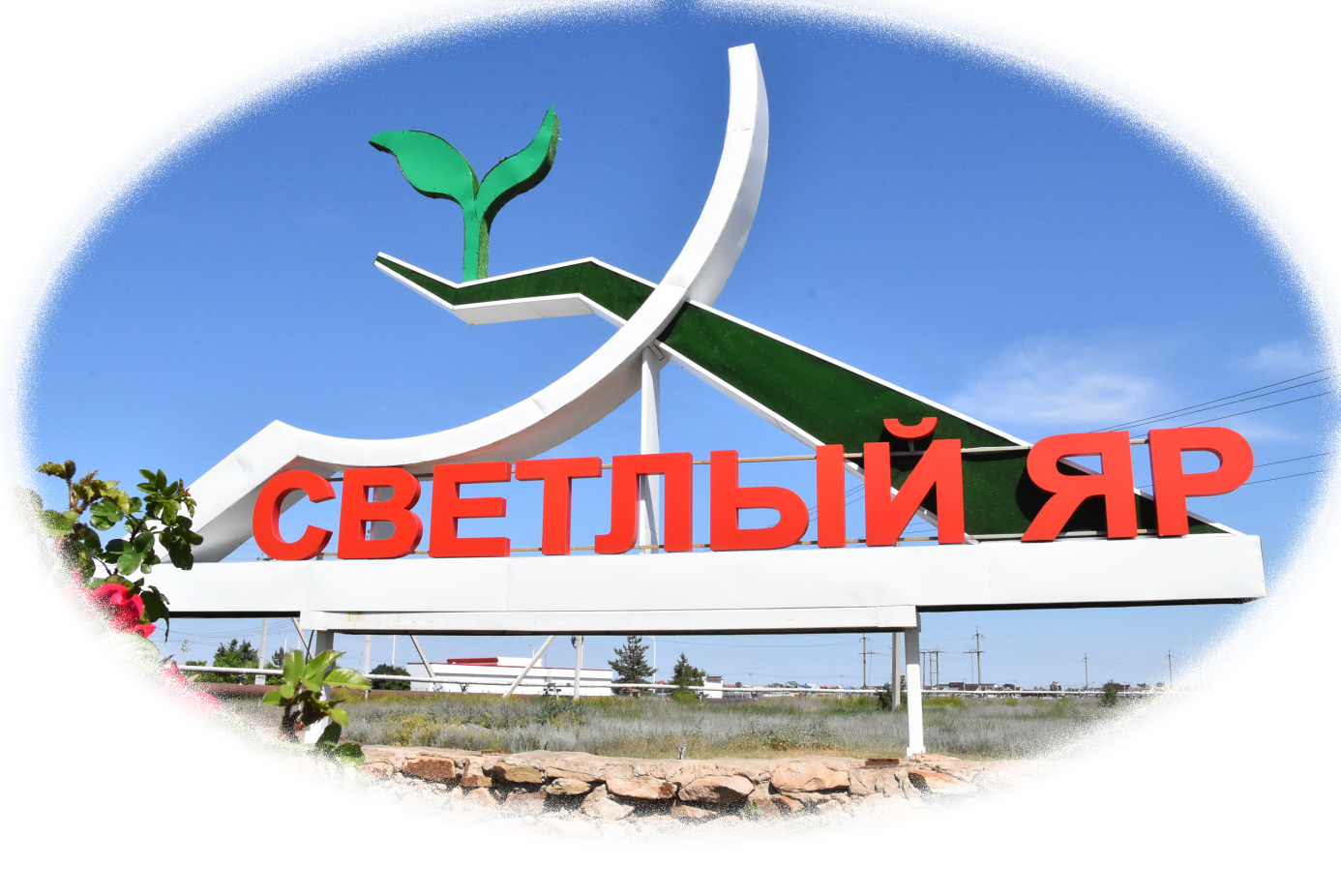 ДОКЛАД"Состояние и развитие конкурентной среды на рынках товаров, работ и услугСветлоярского муниципального района Волгоградской области за 2020 год"р.п. Светлый Яр2021ВведениеЗадача развития конкуренции во всех регионах Российской Федерации поставлена Правительством Российской Федерации. В целях обеспечения единых подходов к решению этой задачи распоряжением Правительства Российской Федерации от 17.04.2019 № 768-р утвержден Стандарт развития конкуренции в субъектах Российской Федерации (далее – Стандарт развития конкуренции).Доклад «Состояние и развитие конкурентной среды на рынках товаров и услуг Светлоярского муниципального района Волгоградской области» (далее – Доклад) подготовлен во исполнение Стандарта развития конкуренции, в соответствии с Соглашением от 02.09.2019 № 25 между Комитетом экономической политики и развития Волгоградской области и администрацией Светлоярского муниципального района Волгоградской области по внедрению на территории Светлоярского муниципального района Волгоградской области стандарта развития конкуренции в субъектах Российской Федерации.Основной целью развития конкуренции в районе является создание условий для успешного осуществления хозяйствующими субъектами предпринимательской деятельности и формирования конкурентной среды на рынках товаров и услуг Светлоярского муниципального района.Раздел 1. Сведения о внедрении стандарта развития конкуренции в субъектах Российской Федерации.1.1. Решение высшего должностного лица субъекта Российской Федерации о внедрении Стандарта развития конкуренции в субъектах Российской Федерации.В соответствии с поручением первого заместителя председателя Правительства Российской Федерации И.И. Шувалова от 02 апреля 2014 № ИШ-П13-2189 в ряде регионов Российской Федерации проводилась пилотная апробация Стандарта развития конкуренции. Волгоградская область в числе 6 регионов Российской Федерации (республика Татарстан, Хабаровский край, Ульяновская, Нижегородская области, г. Санкт-Петербург) в апреле 2014 года приступила к выполнению мероприятий по внедрению Стандарта развития конкуренции.Работа по внедрению на территории Светлоярского муниципального района Волгоградской области Стандарта начата во исполнение Соглашения от 21.08.2015 № 32 между Комитетом экономики Волгоградской области и администрацией Светлоярского муниципального района Волгоградской области по внедрению на территории Светлоярского муниципального района Волгоградской области в 2015-2016 гг. (с дополнительным соглашением от 21.05.2018 №2018 к соглашению от 21.08.2015 № 32 по внедрению на территории Светлоярского муниципального района Волгоградской области в 2018-2020 гг.), соглашением от 02.09.2019 № 25 между Комитетом экономической политики и развития Волгоградской области и администрацией Светлоярского муниципального района Волгоградской области по внедрению на территории Светлоярского муниципального района Волгоградской области в 2019-2022 гг. стандарта развития конкуренции.Постановлением главы Светлоярского муниципального района Волгоградской области от 23.09.2016 № 1405 определен уполномоченный орган по рассмотрению вопросов содействия развитию конкуренции на территории Светлоярского муниципального района.1.2. Конкурентные преимущества.Светлоярский район расположен на юго-востоке Волгоградской области и непосредственно граничит с г. Волгоградом, с Астраханской областью и республикой Калмыкия.Непосредственная близость с г. Волгоградом дает следующие преимущества:- близость ресурсной базы для снабжения производства всем необходимым (сырье, оборудование, информационные технологии и т.п.);- доступность достаточного количества квалифицированной рабочей силы из г. Волгограда, а также возможность получения жителями Светлоярского района профильного образования и повышения профессиональной квалификации в учебных заведениях Волгограда.  В том числе доступность опытных специалистов, работающих на крупных предприятиях южной промзоны г. Волгограда;- доступность полного спектра элементов транспортно-логистической инфраструктуры (офисы, склады, ж/д станции, автотранспорт, аэропорт, водный транспорт и т.п.);- город - миллионник – потенциально огромный рынок сбыта продукции;- широкие возможности построения деятельности, ориентированной на кооперацию с хозяйствующими субъектами любой отраслевой принадлежности;Расстояние до г. Астрахани составляет 400 км. Соседство с данным регионом представляет интерес, прежде всего, возможностью доступа (помимо всех прочих) к рынкам сбыта стран Прикаспийского региона через Астраханский портовый комплекс.Соседство с республикой Калмыкия дает широкие возможности для сотрудничества главным образом в аграрном секторе. Хозяйствующие субъекты данной республики представляют собой как поставщика качественной экологически чистой продукции сельскохозяйственного производства, так и значительный рынок сбыта сельхозтехники и оборудования.1.3. Сведения об источниках финансовых средств, используемых для достижения целей Стандарта. На территории района используется планомерное увеличение финансирования за счет средств бюджета Светлоярского городского поселения Светлоярского муниципального района Волгоградской области и Светлоярского муниципального района Волгоградской области мероприятий, направленных на развитие частного сектора экономики посредством реализации муниципальных программ.1.4. Информация об определенных в органах исполнительной власти субъекта Российской Федерации должностных лиц с правом принятия управленческих решений, занимающих должности не ниже заместителя руководителя, ответственных за координацию вопросов содействия развитию конкуренции, а также структурных подразделений, ответственных за разработку и реализацию планов мероприятий ("дорожных карт") по содействию развитию конкуренции в подведомственной сфере деятельности.Согласно плану мероприятий ("дорожных карт") по содействию развитию конкуренции на территории Светлоярского муниципального района Волгоградской области на 2019-2020 гг., утвержденного постановлением администрации Светлоярского муниципального района Волгоградской области от 24.12.2020  № 2344  назначены исполнители, ответственные за реализацию планов мероприятий в подведомственной им сфере деятельности:начальник отдела образования, опеки и попечительства администрации Светлоярского муниципального района;начальник отдела  по  делам  молодежи,  культуре, спорту  и  туризмуадминистрации Светлоярского  муниципального  района;главный архитектор администрации Светлоярского муниципального  района;начальник отдела по управлению муниципальным имуществом и земельными ресурсами администрации Светлоярского муниципального района;начальник отдела по сельскому хозяйству и продовольствию администрации Светлоярского муниципального района;начальник отдела экономики, развития предпринимательства и защиты прав потребителей администрации Светлоярского муниципального района; директор МКУК «Светлоярский историко-краеведческий музей» Светлоярского муниципального района.Раздел 2. Сведения о реализации составляющих стандарта развития конкуренции в субъекте Российской Федерации.2.1. Сведения о заключенных соглашениях (меморандумах) по внедрению Стандарта между органами исполнительной власти субъекта Российской Федерации и органами местного самоуправления (далее – Соглашения).02.09.2019 заключено Соглашение № 25 между Комитетом экономической политики и развития Волгоградской области и администрацией Светлоярского муниципального района Волгоградской области по внедрению Стандарта на территории Светлоярского муниципального района Волгоградской области. 2.2. Определение органа исполнительной власти субъекта Российской Федерации, уполномоченного содействовать развитию конкуренции в субъекте Российской Федерации в соответствии со Стандартом (далее – Уполномоченный орган). Согласно постановлению администрации Светлоярского муниципального района Волгоградской области от 23.09.2016 № 1405 «Об определении уполномоченного органа по рассмотрению вопросов содействия развития конкуренции на территории Светлоярского муниципального района Волгоградской области» уполномоченным органом определен отдел экономики, развития предпринимательства и защиты прав потребителей администрации Светлоярского муниципального района Волгоградской области.2.2.1. Формирование коллегиального органа при высшем должностном лице субъекта Российской Федерации по вопросам содействия развитию конкуренции (далее – Коллегиальный орган). Постановлением администрации Светлоярского муниципального района Волгоградской области от 13.10.2015 № 1413 создан Координационный совет по развитию малого и среднего предпринимательства и развитию конкуренции (далее – Координационный совет).Основными направлениями деятельности Координационного совета является рассмотрение вопросов по развитию малого и среднего предпринимательства и развития конкуренции на территории Светлоярского муниципального района.Заседания Координационного совета проводятся согласно графику проведения совещаний не реже 2 раз в год, а также по мере необходимости. В 2020 году проведено 4 заседания Координационного совета (Протоколы №1 от 27.01.2020 года, №2 от 27.04.2020, №3 от 19.08.2020, №4 от 25.12.2020) на которых рассмотрены следующие вопросы:1. Об изменении  состава Координационного совета  при администрации Светлоярского муниципального района Волгоградской области по развитию малого и среднего предпринимательства и развитию конкуренции»;2. Проект Доклада о состоянии и развитии конкурентной среды на рынках товаров, работ и услуг Светлоярского муниципального района Волгоградской области;3. Утверждение Плана работы координационного Совета на 2020 год;4. Информация по защите прав потребителей на территории Светлоярского муниципального района за 2019 год; 5. Об установлении цен, не ниже которых осуществляются закупки (за исключением импорта), поставки (за исключением экспорта) и розничная продажа алкогольной продукции крепостью свыше 28 процентов; 6. Об обороте не курительной никотиносодержащей продукции (СНЮСА);7. По организации работы предприятий по техническому обслуживанию автомобилей, ателье прачечных и химических, салонов красоты и парикмахерских, магазинов непродовольственных товаров и по организации работы на предприятиях общественного питания и торговли в условиях сохранения рисков распространения COVID-19;8. О системе маркировки товаров средствами идентификации и прослеживаемости движения товаров; 9. О мерах поддержки субъектов малого и среднего предпринимательства, принимаемых администрацией Светлоярского муниципального района по порядку размещения нестационарных торговых объектов, в том числе сезонной торговли овощной и бахчевой продукцией. О порядке продажи товаров сезонной торговли овощной продукцией и бахчевыми культурами;          10. О плане мероприятий (дорожная карта) по содействию развитию конкуренции на территории Светлоярского муниципального района на 2019 - 2022 годы.          Требование Стандарта развития конкуренции о рассмотрении вопросов содействия развитию конкуренции на заседаниях коллегиального совета исполнено. (https://www.svyar.ru/administratsiya-rayona/otdel-ekonomiki/podderzhka-predprinimateley/koordinatsionnyy-sovet.php) 2.3. Результаты ежегодного мониторинга состояния и развития конкуренции на товарных рынках субъекта Российской Федерации.В целях оценки состояния и развития конкурентной среды на рынках товаров, работ и услуг Светлоярского муниципального района Волгоградской области, определения перечня приоритетных и социально значимых рынков, нуждающихся в развитии конкуренции и выработки мероприятий по развитию конкуренции, администрацией Светлоярского муниципального района Волгоградской области проведен мониторинг состояния и развития конкурентной среды на рынках товаров, работ и услуг. В социологической части мониторинга состояния и развития конкурентной среды в Светлоярском муниципальном районе Волгоградской области проведен опрос представителей бизнес – сообщества и жителей муниципального района с помощью анкет, разработанных Аналитическим Центром при Правительстве Российской Федерации.Анкетирование проведено во всех 10 поселениях Светлоярского муниципального района Волгоградской области, с общей выборкой в 72 респондента (30 респондентов - потребители товаров и услуг, из них: 50% - работающие, 30% - пенсионеры, 10% - обучающиеся/студенты, 10%-безработные; 30 респондентов - по опросу в отношении доступности и удовлетворенности финансовых услуг, из них: 50% - работающие, 30% - пенсионеры, 10% - обучающиеся/студенты, 10%-безработные; 12 респондентов -  субъекты предпринимательской деятельности, из них: 83% - микро-бизнес, 17% - малый и средний бизнес). Анкеты представителей бизнес - сообщества и жителей Светлоярского муниципального района направлены в Комитет экономической политики и развития Волгоградской области.2.3.1. Результаты мониторинга деятельности хозяйствующих субъектов, доля участия субъекта Российской Федерации или муниципального образования в которых составляет 50 и более процентов.Таблица 1Реестр хозяйствующих субъектов, доля участия в которых муниципального образования Волгоградской области составляет 50 и более
процентов, осуществляющих деятельность в муниципальных образованиях Волгоградской области, на 01 января 2021 г.2.3.2. Результаты мониторинга логистических возможностей субъекта Российской Федерации.Приоритетным направлением развития Светлоярского муниципального района является создание логистического центра в р. п. Светлый Яр с общей площадью инвестиционной площадки 1 110 230 кв.м. Концепция логистического центра:- Логистика, брокерские услуги, полный спектр сервисных услуг (ремонтные мастерские, АЗС, стоянки и др.)  - Удовлетворение растущего спроса оптово – розничных компаний региона в современных складских площадях.Мотивация для строительства логистического центра:Выгодное географическое положение: федеральная трасса  М-6 «Каспий»; близкое расположение железнодорожных путей, Волго-Донского судоходного канала. До берега реки Волги 2000 м, имеются инженерные коммуникации;Концентрация потоков сельскохозяйственной и промышленной продукции;Расположение крупных сельскохозяйственных и промышленных  предприятий в радиусе 500 км; Концентрация торговых сетей: расположение в непосредствен-ной близости федеральных и региональных торговых сетей.Характеристика текущего состояния конкуренции на рынках.Одним из основных показателей, отражающих состояние конкурентной среды, является динамика числа зарегистрированных в регионе организаций.По состоянию на 1 октября 2020 г. по Светлоярскому муниципальному району число организаций, филиалов и других обособленных подразделений, учтенных в Статистическом регистре хозяйствующих субъектов, составило     403 единицы и по сравнению с соответствующим периодом прошлого года уменьшилось на 53 единицы (на 11,6%).Наибольшее число юридических лиц, учтенных в Статистическом регистре, относится к следующим видам деятельности: торговля оптовая и розничная; ремонт автотранспортных средств и мотоциклов; деятельность по операциям с недвижимым имуществом; государственное управление и обеспечение военной безопасности; социальное обеспечение; образование.Преобладающей формой собственности зарегистрированных организаций является частная, её доля составляет 55,8% от общего числа организаций; на долю государственной и муниципальной собственности приходится 27,0%.Коммерческие корпоративные и унитарные организации составляют 48,4% в общем количестве хозяйствующих субъектов, некоммерческие корпоративные и унитарные – 47,9%.Таблица 2Распределение  организаций по видам экономической деятельности(на 01 октября 2020 года, единиц)Таблица 3Распределение хозяйствующих субъектовпо организационно-правовым формамна 01 октября 2020 года единицЧисло индивидуальных предпринимателей составило 874 единицы.Таблица 4Распределение индивидуальных предпринимателейпо видам экономической деятельностина 01 октября 2020 годаединицВ Светлоярском муниципальном районе сельскохозяйственное производство является главной отраслью хозяйственной деятельности. Наибольший удельный вес в стоимости валовой продукции сельского хозяйства занимают сельскохозяйственные организации – 38,2 %, хозяйства населения – 40 %, крестьянские (фермерские) хозяйства – 21,8 %. В 2020 году валовой сбор зерна составил 84,8 тыс. тонн, овощных культур – 35  тыс. тонн. Производство мяса скота и птицы  на убой составило 2,5 тыс. тонн.Среднесписочная численность работников составляет 15 871 человек. Общая структура занятости населения такова: сельское хозяйство – 15 %, промышленность – 25 %, потребительский рынок (торговля) – 8 %, здравоохранение – 11 %, образование – 20 %, прочие сферы – 21%.  Из них занято в производстве – 6 607 чел., в непроизводственной сфере –  3 791 чел., в бюджетном секторе – 5 473 чел.  Промышленность Светлоярского муниципального района представлена предприятиями обрабатывающей отрасли, производства и распределения электроэнергии, газа и воды. Таблица 5Крупные бюджетообразующие предприятияВ январе-сентябре 2020 г. оборот организаций Светлоярского муниципального района составил в действующих ценах 16 649,4 млн. рублей, или 113,9 % к соответствующему периоду 2019 г., объем отгруженных товаров собственного производства, выполненных работ и услуг собственными силами - соответственно 12 233,9 млн. рублей, или 92,3 %.Промышленное производствоК промышленному производству на территории  Светлоярского муниципального района относятся следующие виды деятельности: добыча полезных ископаемых;обрабатывающие производства;обеспечение электрической энергией, газом и паром; кондиционирование воздуха;водоснабжение; водоотведение, организация сбора и утилизации отходов, деятельность по ликвидации загрязнений.Промышленность Светлоярского муниципального района представлена предприятиями обрабатывающей отрасли, производства и распределения электроэнергии, газа и воды. Таблица 6Темпы роста (снижения) объема отгруженных товаров собственного производства, выполненных работ и услуг собственными силами по видам экономической деятельности организаций Светлоярского муниципального района (%).К наиболее крупным промышленным организациям района  по объемам производства  относятся:ООО «Зиракс» - производство противогололедного материала, хлористого кальция, кислоты соляной, известкового молока, ООО «МагМайн» - добыча рассола подземного, бишофита раствора технического; ООО «ЭкоТон» - первичная переработка нефти, ООО «Осока-Лик» (холодное водоснабжение и водоотведение).На территории района действуют такие промышленные предприятия, как ОАО «Биотех» - производство кирпича и керамического блока; ООО «ВПО «Волгохимнефть – производство смазочно - охлаждающих жидкостей, гидравлических, прокатных, штамповочных и моторных масел, консервационных материалов для предприятий самых различных отраслей промышленности. Разработку карьеров и добычу природного и сухого песка в районе осуществляет ПАО «Чапурниковские формопески». В 2020 году на территории Светлоярского муниципального района на стадии реализации находилось 20 инвестиционных проектов, среди которых такие крупные проекты как: - «Строительство солнечной электростанции» в Кировском сельском поселении, инициатор ООО «Санлайт Энерджи», стоимость проекта 3 млрд. руб.;- «Строительство сельскохозяйственного комплекса по производству и переработке молока» на сумму 800 млн. руб. в Дубовоовражном сельском поселении, инициатор ООО «Экопродукт»;-  «Реконструкция насосной станции водопровода» с целью улучшения мелиорации на сумму 40 млн. руб. в Кировском сельском поселении, инициатор ООО «АПК Пригородный»;-  «Строительство комплекса  мелиоративной системы орошаемого участка «Прифермский»» на сумму 16,8 млн. руб. в Червленовском сельском поселении, инициатор ООО «ВолгоДонАгро» и др.   В отчетном году введены в эксплуатацию две солнечных электростанции (в 1 и 3 квартале) на территории Кировского сельского поселения на общую сумму инвестиций более 6 млрд. руб.Потребительский рынок.За январь-сентябрь 2020 г. оборот розничной торговли организаций Светлоярского муниципального района сложился в объеме 1 289,9 млн. руб. (111,6% к январю - сентябрю 2019 г.), оборот общественного питания к соответствующему периоду прошлого года увеличился на 8,2%. В расчете на душу населения оборот розничной торговли составил        35,5 тыс. руб.Таблица 7Оборот розничной торговли Пищевых продуктов, включая напитки, и табачных изделий в январе-сентябре 2020 г. реализовано на 818 млн. руб. (121 % к январю-сентябрю 2019г.), непродовольственных товаров - на 471,9 млн. руб. (98,3 %). За 9 месяцев 2020 года населению района организациями, не относящимися к субъектам малого предпринимательства, оказано платных услуг на сумму 1 548,3 млн. руб., что к соответствующему периоду 2019 г. составило 74,7%. Наибольшая доля в объеме платных услуг приходится на коммунальные услуги (96 %). Объем платных услуг на душу населения составил 42,7 тыс. руб.В 2020 году за защитой нарушенных прав обратилось 300 жителей  Светлоярского муниципального района, из них: 91 человек с письменными заявлениями и  209 человек с устными обращениями.Все заявления потребителей рассмотрены, к виновным лицам предъявлено 39 претензий с требованиями устранения допущенных нарушений действующего законодательства в добровольном порядке, по 9 обращениям поданы иски в суд.В досудебном порядке потребителям возмещен материальный ущерб на сумму 445 тыс. руб., выплачено неустойки на общую сумму 11 тыс. руб. По решениям суда общая сумма взыскания в пользу потребителей составила 122 тыс.  руб.За неисполнение законных требований законодательства о защите прав потребителей в добровольном порядке в пользу потребителей взыскано штрафов на сумму 4 тыс. руб.По структуре наибольший удельный вес нарушений прав потребителей приходится на сферы: ЖКХ – 54,3% , торговли - 45,7 %.По итогам проделанной работы многие жители района получили практическую помощь в решении возникших проблем. Своевременно устранены имевшие место нарушения на потребительском рынке.Рынок услуг жилищно-коммунального хозяйства. Во исполнение приказа Комитета жилищно-коммунального хозяйства Волгоградской области от 19.02.2015 № 33-ОД «Об образовании общественных советов по вопросам жилищно-коммунального хозяйства при главах муниципальных образований (главах администраций муниципальных образований) муниципальных районов и городских округов Волгоградской области» постановлением администрации Светлоярского муниципального района от 18.09.2015 № 1272/1 образован общественный совет по вопросам жилищно-коммунального хозяйства при главе Светлоярского муниципального района.Одновременно на территории Светлоярского муниципального района при главах городского и сельских  поселений созданы общественные советы по вопросам жилищно-коммунального хозяйства, деятельность которых направлена на решение проблем в сфере жилищно-коммунального комплекса с учетом общественного мнения.С целью анализа общественного мнения по проблемам в сфере жилищно- коммунального хозяйства проведен мониторинг потребительского рейтинга управляющих компаний, по итогам работы за 2020 год сформирован рейтинг управляющих компаний. В данном опросе участвуют советы многоквартирных домов.За 2020 год проведено 27 заседаний, собраний и иных форм мероприятий общественных советов с собственниками жилых помещений по вопросам жилищно-коммунального хозяйства на территории Светлоярского муниципального района.На заседаниях общественных советов рассмотрены следующие вопросы:- укрепление платежной дисциплины у собственников многоквартирных домов за услуги ЖКХ и капремонт;- проведение капитального ремонта многоквартирных домов в 2020 г.; - организация работы регионального оператора по вывозу ТКО; - благоустройство населенных пунктов; - текущие вопросы по обеспечению населения сельских поселений качественной питьевой водой;-  подготовка к отопительному сезону 2020-2021 гг.Приняты решения:усиление контроля над погашением задолженностей по платежам за коммунальные услуги, проведение беседы со злостными неплательщиками; составлены графики уборки придомовых территорий; проведения рейдов по выявлению перебоев в водоснабжении, вывозу ТКО;проведение рейдов по незаконным врезкам в сети водопровода, установлению насосных агрегатов.В 2020 году выявлены основные проблемные вопросы в сфере жилищно-коммунального хозяйства:-	 рост тарифов на коммунальные услуги;-	 слабое развитие конкуренции на рынке управляющих организаций, низкое качество услуг, предоставляемых управляющими организациями населению;-	 пассивность и низкая правовая грамотность собственников помещений многоквартирных домов.Рынок жилищного строительства.В январе-сентябре 2020 г. в районе построены жилые дома общей площадью 12,3 тыс. квадратных метров, что на 14,6% больше уровня января-сентября 2019 г.Ввод в действие жилых домовв январе-сентябре 2020 г. (кв.м. общей площади)Кроме того, в районе введены в действие жилые дома общей площадью 1730 квадратных метров, построенные населением на земельных участках, предназначенных для ведения садоводства. Объем работ, выполненных средними и крупными организациями района по виду деятельности «Строительство», за январь - сентябрь 2020 г. в 72,5 раза превысил уровень января-сентября 2019 г. Администрацией Светлоярского муниципального района за 9 месяцев текущего года выдано 18 разрешений на строительство и реконструкцию объектов капитального строительства, в том числе:За 9 месяцев текущего года выдано:12 разрешений на ввод объектов в эксплуатацию; 182 уведомления о соответствии параметров объекта указанных в уведомлении о планируемых строительстве или реконструкции объекта индивидуального жилищного строительства или садового дома;переведено 12 садовых домиков в индивидуальные жилые дома. Также в текущем году в Светлоярском муниципальном районе произведены следующие работы: в Привольненском сельском поселении: замена насосного оборудования и установка дополнительного автоматического оборудования на насосной станции в с. Абганерово Октябрьского района Волгоградской области на сумму  400 тыс. руб.;в Дубовоовражном сельском поселении произведена замена питьевого трубопровода на сумму 159,181 тыс. руб., технического водопровода 213 м на сумму 274,15 тыс. руб., ремонтных работ выполнено на 236,78 тыс. руб. в Приволжском сельском поселении заменен технический трубопровод на сумму 246,89 тыс. руб.;в Райгородском сельском поселении заменен питьевой водопровод на сумму 261,34 тыс. руб., технический водопровод на 351,88 тыс. руб.;приобретено транспортное средство для подвоза воды жителям Цацинского сельского поселения стоимостью 3 528 тыс. руб.;устройство уличного освещения в с. Червленое;разработка проектно-сметной документации на строительство системы хозяйственно-питьевого водоснабжения в с. Червленое и ст. Канальная Червленовского сельского поселения;разработка и экспертиза проектно-сметной документации, выполнение работ по лицензированию и восстановлению скважин питьевого водоснабжения, а также проведение геологических изысканий в с. Дубовый Овраг, п. Привольный, с. Цаца, п. Приволжский;разработка и прохождение экспертизы проектно-сметной документации водоснабжения юго-западной части ст. Чапурники Кировского сельского поселения; в р.п. Светлый Яр завершено строительство 3-ей очереди парка «Калейдоскоп». Благодаря участию в программе «Комплексное развитие сельских территорий» на эти работы выделена субсидия ТОСам в размере 2545,4 тыс. руб. из бюджета района;выполняются работы по благоустройству набережной в р.п. Светлый Яр Светлоярского муниципального района Волгоградской области (1 этап). Срок выполнения работ - до конца 2020 года;в конце 2019 завершилось строительство нового детского сада на 120 мест на сумму 100,5 млн. руб., открытие которого состоялось летом 2020 года.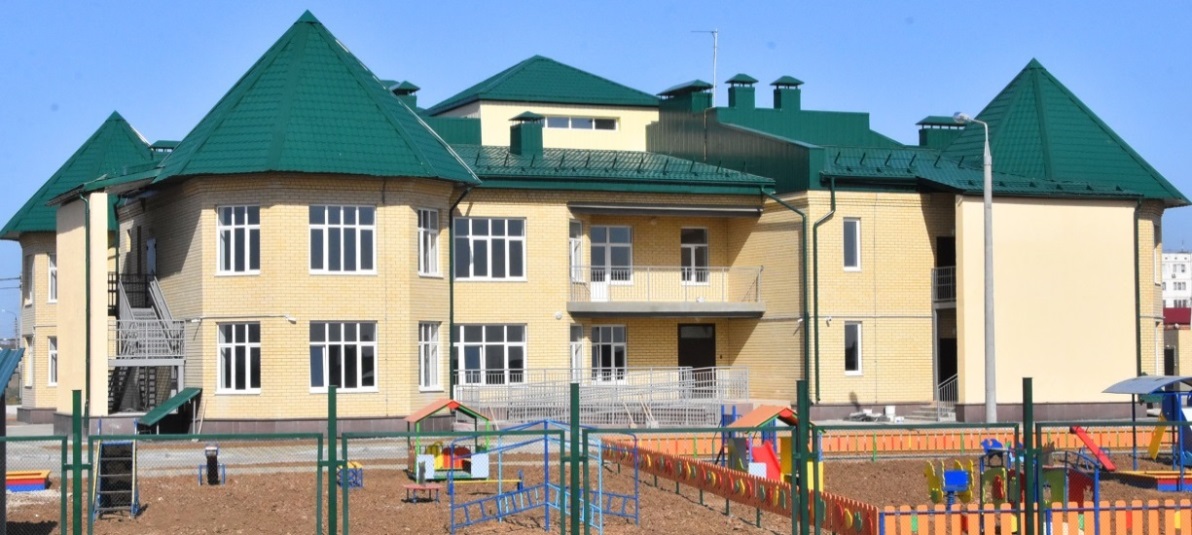 Рынок сельскохозяйственного производства.Важнейшей задачей в области сельского хозяйства остается ускорение темпов роста объемов производства конкурентоспособной  сельскохозяйственной продукции на основе повышения эффективности использования ресурсного  и материально – технического  потенциалов, что невозможно без устойчивого финансового состояния сельхозпроизводителей района.В состав агропромышленного комплекса муниципального района входят 19 сельскохозяйственных организаций, 69 крестьянско-фермерских хозяйств, более 9 тысяч личных подворий.Из общей земельной площади муниципального района в 330,5 тыс. га, сельскохозяйственные угодья составляют 257,1 тыс. га, в том числе 148,0 тыс. га пашни. В обработке находится 82,2 тыс. га. За январь-сентябрь 2020 г. в организациях сельского хозяйства, не относящихся к субъектам малого предпринимательства, Светлоярского муниципального района объем отгруженных товаров собственного производства, выполненных работ и услуг собственными силами в фактически действовавших ценах увеличился в 7,4 р. по сравнению с  соответствующим периодом прошлого года.В 2020 году на территории района посеяно 46 526 га сельскохозяйственных культур. Необходимо отметить, что на территории района в летний период зафиксировано наличие суховея. Эти условия стали причиной гибели 2,3 тыс. га яровых культур, таких как ячмень, просо и сорго. Произведен сев озимых на площади 35,8 тыс. га, что составляет 106% от плана. В 2020 году собрано 84,8 тыс. тонн зерна. При этом урожайность составила 21,8 ц/га. Всего собрано около 35 тыс. тонн овощей, так же сбор картофеля составил 7 тыс. тонн.Объем производства скота и птицы на убой в живом весе во всех видах хозяйствования составляет за 9 месяцев 2020 года - 2,5 тыс. тонн (в 2019 году - 13,5 тыс. тонн). Производство скота и птицы на убой в живом весе уменьшилось, в связи с тем, что основное животноводческое предприятие ООО «Фрегат-Юг» находится в стадии ликвидации, прекратив выпуск своей продукции с лета 2019.                  Рынок пищевой и перерабатывающей промышленности.От стабильной работы организаций пищевой и перерабатывающей промышленности напрямую зависит благосостояние населения, его продовольственное обеспечение и, что также очень важно, продовольственная безопасность.Основными видами промышленности на территории муниципального района являются: производство хлеба и хлебобулочных изделий, производство и переработка коровьего и козьего молока, рыбной продукции, мяса птицы.Поголовье  КРС и  птицы в сельскохозяйственных организациях на  01 октября 2020 составило 15,4 тыс. голов (108,4 % к соответствующему периоду прошлого года), из них коров – 8,1 тыс. голов (98,8 %). Свиней - 1 тыс. голов (104,3 %), овец и коз – 58,4 тыс. голов (86,3 %), птицы – 104 тыс. голов. В хозяйствах всех категорий района, по расчетам, за январь-сентябрь текущего года получено 2626 тонн мяса (производство скота и птицы на убой в живом весе). Надоено 10804 тонны молока или 106,1%к соответствующему периоду прошлого года, собрано 7935 тыс. штук яиц (93,9%).Оказана государственная поддержка аграриям района на общую сумму более 66 млн. руб. по 13 видам поддержки.Рынок услуг перевозок пассажиров наземным транспортом.По своему географическому положению район является транзитным. Его территорию пересекают три автомобильные дороги - федерального и областного значения (протяженность автомобильных дорог составляет 352,5 км, из них 237,2 км с твердым покрытием), две железнодорожные магистрали республиканского значения (общая протяженность железных дорог внутри района – 80 км), соединяющие северные и южные территории России. Основным специализированным автотранспортным предприятием, осуществляющим пассажирские перевозки, является ГУП «Автоколонна 1208», которая осуществляет регулярные перевозки пассажиров автобусным транспортом по 13 маршрутам пригородного сообщения. Также перевозку пассажиров и багажа на территории муниципального района осуществляют 3 субъекта малого предпринимательства.Автотранспортные услуги населению административных центров поселений по сообщению с административным центром муниципального района  обеспечены ежедневно через г. Волгоград.Внутримуниципальные маршруты, используемые для регулярной перевозки пассажиров и багажа на территории Светлоярского муниципального района отсутствуют, также в собственности муниципального района отсутствуют объекты транспортной инфраструктуры.Для предупреждения детского дорожно-транспортного травматизма на территории Светлоярского муниципального района в образовательных учреждениях разработаны и ежегодно обновляются Паспорта безопасности транспортных средств, используемых для перевозки детей (автобусов). Все 12 школьных автобусов обеспечены тахографами, системой ГЛОНАСС.Целевые показатели, достижение которых предусматривается на рынке услуг перевозок пассажиров наземным транспортом в 2020 г. достигли следующих значений:- доля поселений муниципального района, население которых обеспечено автотранспортными услугами по сообщению с административным центром муниципального района не менее трех раз в неделю, от общего количества поселений муниципального района, составляет 100 %;- доля протяженности автомобильных дорог общего пользования местного значения, не отвечающих нормативным требованиям, в общей протяженности автомобильных дорог общего пользования местного значения, составляет 42 %.- доля населения, проживающего в населенных пунктах, не имеющих регулярного автобусного и (или) железнодорожного сообщения с административным центром муниципального района, в общей численности населения муниципального района, составляет 0 %.В соответствии с Федеральным законом от 13.07.2015 № 220-ФЗ «Об организации регулярных перевозок пассажиров и багажа автомобильным транспортом и городским наземным электрическим транспортом в Российской Федерации и о внесении изменений в отдельные законодательные акты Российской Федерации» на органы государственной власти субъекта Российской Федерации возложены полномочия по организации регулярных перевозок пассажиров, в рамках исполнения указанных полномочий и в целях удовлетворения потребностей населения в услугах пассажирского автомобильного транспорта, отвечающих требованиям безопасности, обеспечения их доступности для населения и равенства условий участия юридических лиц и индивидуальных предпринимателей в сфере предоставления услуг пассажирского автомобильного транспорта.Реализация требований Федерального закона от 13.07.2015 № 220-ФЗ и Закона Волгоградской области от 29 декабря 2015 № 230-ОД «Об отдельных вопросах организации регулярных перевозок по межмуниципальным и муниципальным маршрутам регулярных перевозок пассажиров и багажа автомобильным и городским электрическим транспортом в Волгоградской области» будет способствовать созданию условий для развития добросовестной конкуренции.Рынок услуг детского отдыха и оздоровления.Администрацией Светлоярского муниципального района  проводится работа по организации оздоровительных лагерей с дневным пребыванием детей.  В Светлоярском районе функционирует муниципальное бюджетное учреждение детский оздоровительный лагерь «Чайка», позволяющий охватить полноценным летним оздоровительным отдыхом детей Светлоярского и других муниципальных районов. Путёвки в МБУ ДОЛ «Чайка» в 2020 году предоставлены 120 детям, из них: 13 человек - дети льготной категории (из малообеспеченных семей). В санаторные оздоровительные лагеря Волгоградской области круглогодичного действия направлен 21 человек.На организацию летнего отдыха детей из малообеспеченных семей и других льготных категорий в 2020 году из бюджетных средств выделено 225 тыс. руб.  для  13-ти  ребят  льготной  категории.В 2020 году были предусмотрены средства из бюджетов поселений и Светлоярского района для трудоустройства несовершеннолетних. Но в связи с неблагоприятной эпидемиологической обстановкой на территории Светлоярского района трудоустройство несовершеннолетних не проводилось.Рынок услуг в сфере туризма.На  территории  района  расположены  43  памятника  архитектуры  и  культуры,  14  церквей,  храмов  и  приходов, 3  озера, 6  рек.В настоящее время Свидетельства о присвоении категории объекту туристской индустрии имеют:  гостиница  «Излучина», гостиница «Роял Кастл», придорожная  гостиница  «Джек - Воробей»,  гостиница «Персона+». Общий номерной фонд койко-мест  данных объектов составил  56 единиц.В числе имеющегося потенциала района на сегодняшний день:	6 шлюзов  Волго-Донского  судоходного  канала; 	оросительная система с водозабором  из р.Волга, по которой подается вода в степи Калмыкии и Астраханской  области;  	43 памятника архитектуры и культуры, 14 церквей, храмов и  приходов, 3  озера, 6 рек.  Круглогодично на  территории Светлоярского  района на  берегу  р. Волга   работают базы отдыха в р.п.Светлый Яр «Аквамарин», в с. Райгород «Рай-Город», сезонно принимают посетителей туристические базы «Причал» и «Березовые дали» (Кировское сельское поселение).  С 2015 года Светлоярский муниципальный район позиционирует себя под брендом «Светлоярский район – перекресток цивилизаций». Символом выбран  цветок – Лотос. В настоящее время на территории района действуют 2 туристических маршрута «Перекресток цивилизаций» и «Край мужества и отваги».   Реестр турмаршрутов МКУК «Районный историко-краеведческий  музей»:С 2014 года на территории района действует культурно-познавательный туристический маршрут «Перекресток цивилизаций». Объектами показа маршрута стали:  мечеть в селе  Малые Чапурники, которой более 250 лет,  культурно-этнографический татарский центр «Туган Як», единственная в Волгоградской области Буддистская Ступа Просветления в селе Солянка и уникальный памятник  Усадьба князей Тундутовый конца XIX века. Тундутовская балка,  где произрастают реликтовые растения, занесенные в Красную книгу,  Храм Никиты Великомученика в с. Дубовый Овраг,  который стал свидетелем многих событий, связанных с историей нашей страны: революцией 1917, годы Великой Отечественной войны.  Туристический маршрут «Перекресток цивилизаций» стал частью большого туристического маршрута «Дорогами мировых религий», разработанного ГКУ «Агентство по развитию туризма Волгоградской области».  Большое значение для развития туристской индустрии имеет также и система общественного питания. Число ресторанов, кафе, закусочных на  территории  Светлоярского  муниципального  района постоянно растет, осуществляется также реконструкция объектов питания, совершенствуется придорожный сервис. Объекты туризма Светлоярского муниципального  района  представляют: МБУК «Историко-краеведческий  музей  Светлоярского  муниципального района», памятник военной  истории  «Минометная  установка  «Катюша», памятник  истории  и  культуры  - храм  святого Никиты Великомученика  (1903 г. постройки), мусульманская  религиозная  мечеть, Буддийская ступа, знак «Перекресток цивилизаций».На территории Светлоярского района расположены природные туристические объекты: усадьба князей Тундутовых, особо охраняемая  территория  Тингутинская лесная дача,  лиман  большой Ильмень,  озеро  Цаца. На территории Приволжского сельского поселения расположены два больших водоема – искусственные пруды, площадью 250 га, емкостью 10 млн. куб.м.Организована работа следующих туристических маршрутов: «Перекресток цивилизаций», «Край мужества и отваги», «Как   создавалась история», «Тур выходного дня» - посещения питомника собак породы «Хаски», прогулки с Хаски.Светлоярский Историко-краеведческий музей организует выезды с экскурсией в музей – заповедник «Старая Сарепта», разработан проект «История  дома купца Рудакова», интерактивная игра «В поисках затерянного амулета Татьяны». Разработан проект «Рыбацкая деревня».Кроме того, разработаны новые туристические маршруты: «Тропа приключений» и православный маршрут «Путь к вере». Туристический маршрут «Тропа  приключений» разработан для детей  и  их родителей,  включает в себя посещение с.Большие Чапурники,  где организованы спортивные игры в парке «Олимпийский», с.Солянка с посещением буддийской Ступы Просветления и усадьбы князей Тундутовых. Последняя точка маршрута - посещение  веревочного  парка  "#БЕЛКИНДЕНЬ", открытие которого состоялось в июне  2019 года на территории турбазы «Березовые  дали». Много положительных эмоций  и  новых  ощущений  получают ребята, пройдя  полосу  препятствий.  В  течение одного дня участники туристического  маршрута «Путь к  вере» посещают незабываемые места Светлоярского района - церковь Михаила Архангела в с. Райгород, пять храмов и Воскресенско - Мироносицкий  женский монастырь Астраханской области. В текущем году МКУК «Историко-краеведческий музей Светлоярского муниципального района»  принял участие в областном  конкурсе  «Лидеры  туриндустрии» и стал  победителем  в  номинации  «Событийный  туризм», представив на  суд  жюри  конкурса областной фольклорно-этнографический татарский праздник  «Сабантуй». Организовано 10 экскурсионных  выездов с  охватом  населения  294  человека.На базе  МКУК  «Историко-краеведческий  музей» началась реализация нового проекта «Рыбацкое  подворье». В  рамках  исполнения  мероприятий  проекта  осуществлено: завоз  грунта, установка ограждения в виде декоративного плетня и ворот с калиткой. Кроме того, музей проводит работы по благоустройству и оборудованию  дополнительного здания (фондохранилища), где создаются объекты показа как для жителей Светлоярского района, так и его гостей.МКУК «Историко-краеведческий музей» активно позиционирует Светлоярский район в интернет-пространстве.  Проводятся онлайн – акции, викторины, репортажи, рассказывающие о достопримечательностях Светлоярского района. Музей активно участвует в региональных и всероссийских конкурсах, в конкурсах на получение грантовой поддержки.  Рынок услуг в сфере культуры.Общее количество учреждений культуры в Светлоярском муниципальном  районе составляет 37 единиц, из которых 18 учреждений клубного типа, 1 музей и 17 библиотек, МКУ ДО «Светлоярская ШИ». Общее количество работающих  в учреждениях культуры района  составляет 137  человек.           В соответствии с действующими нормативами уровень фактической обеспеченности населения района культурно-досуговыми учреждениями составляет 100%.В районе работают 117 коллективов самодеятельного художественного творчества с общей численностью участников 1295 человек и 99 любительских объединений с численностью участников 1769 чел.; 10 коллективов художественной самодеятельности имеют почетные звания «Народный» и «Образцовый».            На территории Светлоярского муниципального района успешно осуществляет свою деятельность культурно-этнографический  татарский  центр  «Туган Як»  в  с. Малые  Чапурники.           Учреждения дополнительного образования детей представлены детской музыкальной школой с количеством учащихся в 337 человек и педагогическим коллективом из 28 человек.             Учреждения культуры являются одной из основных форм информационного обеспечения общества. Собранные и сохраняемые ими фонды и коллекции представляют собой часть культурного наследия и информационного ресурса района.       	С декабря 2019 года в ДК «Октябрь» р.п. Светлый Яр начал свою работу новый кинотеатр, оснащенный современным оборудованием.	В связи с введенными ограничениями на проведение массовых мероприятий на территории Волгоградской области, их проведение, в том числе празднование 75-летия Великой Победы, в  учреждениях  культуры Светлоярского  района проходило в онлайн-режиме.	Финансирование муниципальной программы «Культура» Светлоярского муниципального района Волгоградской области на 2019-2021 годы за 2020 год составило 600,1 тыс.руб.В районе эффективно функционируют 10 специализированных учреждений социальной и досуговой помощи детям, подросткам и молодежи: МКУ «Молодежный центр «Электроник», «Центр Престиж» Червленовского сельского поселения, МКУ СКДЦСМ «Вдохновение» Наримановского сельского поселения, МКУ СКДЦСМ «Мечта» Кировского сельского поселения, МКУ «Центр Виктория» Цацинского сельского поселения, МКУК Привольненского сельского поселения, МКУК Райгородского сельского поселения, МКУК ДК Дубовоовражного сельского поселения, МКУК «КДО Приволжского сельского поселения», МБУК «Культурно-досуговое объединение Большечапурниковского сельского поселения».На сегодняшний день в молодежных центрах работает 43 клуба и объединения с общей численностью посещающих 988 человек.В учреждениях культуры осуществляют деятельность 58 молодежных клубных формирований с охватом 699 человек (возрастная категория от 15 до 24 лет).  В соответствии с реализацией мероприятий по обеспечению жильем молодых семей ведомственной целевой программы «Оказание государственной поддержки гражданам в обеспечении жильем и оплате жилищно-коммунальных услуг», государственной программы РФ «Обеспечение доступным и комфортным жильем и коммунальными услугами граждан РФ» в 2020 году в Светлоярском городском поселении выдано 6 свидетельств на получение социальной выплаты на общую сумму  4,2 млн. руб.2.4. Утверждение перечня товарных рынков.Постановлением администрации Светлоярского муниципального района Волгоградской области от 10.09.2019 № 1872  утвержден Перечень приоритетных и социально-значимых рынков для содействия развитию конкуренции на территории Светлоярского муниципального района. (https://svyar.ru/administratsiya-rayona/otdel-ekonomiki/konkurentsiya.php)В перечень социально - значимых рынков Светлоярского муниципального района Волгоградской области включены:  рынок услуг жилищно-коммунального хозяйства; розничная торговля.Рынок услуг жилищно-коммунального хозяйства.Развитие конкуренции в жилищно-коммунальной сфере осуществляется в целях создания условий для преодоления негативных последствий монопольного или доминирующего положения организаций жилищно-коммунального хозяйства путем привлечения на равноправной основе организаций различных форм собственности для оказания жилищно-коммунальных услуг.Содействие развитию конкуренции на данном рынке на территории муниципального района возможно путем передачи в концессию объектов жилищно-коммунального хозяйства, неэффективно управляемых муниципальными предприятиями.Розничная торговля.Содействие развитию конкуренции на данном рынке на территории муниципального района возможно путем обеспечения возможности осуществления розничной торговли на ярмарках (в том числе посредством создания логистической инфраструктуры для организации торговли) и обеспечение возможности населения покупать продукцию в магазинах так называемой «шаговой доступности». От общего количества объектов розничной торговли 10% приходится на нестационарные объекты.В условиях роста цен на территории района проводятся ярмарки по реализации сельскохозяйственной продукции. Деятельность ярмарок в первую очередь направлена на поддержку населения с небольшим уровнем дохода, а также на поддержку местных сельхоз товаропроизводителей. В перечень приоритетных рынков Светлоярского муниципального района Волгоградской области вошли: рынок сельскохозяйственного производства; рынок пищевой и перерабатывающей промышленности;рынок въездного туризма.Рынок сельскохозяйственного производства. С учетом экономической и социальной значимости аграрного сектора для нашего района, огромных возможностей отрасли необходимость включения данного рынка в перечень приоритетных рынков вполне очевидна.Рынок пищевой и перерабатывающей промышленности. Одной из важнейших составляющих агропромышленного комплекса являются предприятия пищевой и перерабатывающей промышленности.Этот сектор экономики является связующим звеном в цепи производителей сельскохозяйственной продукции и непосредственных потребителей продуктов питания промышленного изготовления – населения. Пищевая и перерабатывающая отрасль играет главную роль в формировании продовольственных ресурсов района.Содействие развитию конкуренции на данном рынке на территории муниципального района возможно путем создания условий для наиболее полного удовлетворения потребностей населения в товарах пищевой и перерабатывающей промышленности, а также обеспечение возможности осуществления розничной торговли товаров пищевой и перерабатывающей промышленности, производимых на предприятиях района.В целях развития рынка пищевой и перерабатывающей промышленности на инвестиционном портале Светлоярского муниципального района находятся инвестиционные площадки для предоставления субъектам предпринимательства.Рынок въездного туризма.Развитие сферы туризма является одним из наиболее перспективных и, в то же время, недооцененных направлений экономики. Светлоярский муниципальный район – это южные ворота Волгоградской области. По своему географическому положению район является транзитным. Особенностью Светлоярского района является то, что по его территории проходит великая река Волга и Волго-Донской судоходный канал. Район интересен памятниками природы, истории и  культуры.В качестве приоритетной территории для размещения туристско-рекреационного кластера определены зоны с наибольшими туристско-рекреационными возможностями, способные значительно увеличить  потенциал въездного туризма.2.5. Утверждение плана мероприятий ("дорожной карты").В целях создания условий для развития конкуренции и обеспечения реализации системного и единообразного подхода к деятельности по развитию конкуренции на территории Светлоярского муниципального района Волгоградской области, администрацией Светлоярского муниципального района Волгоградской области разработан план мероприятий ("дорожная карта"), утвержденный постановлением администрации Светлоярского муниципального района Волгоградской области от 24.12.2020 № 2344 «Об утверждении Плана мероприятий  (Дорожной карты)   по   содействию развития конкуренции на территории Светлоярского муниципального района Волгоградской    области   на   2019-2022  годы. «Дорожной картой» утверждены системные мероприятия по развитию конкурентной среды, а также мероприятия, направленные на развитие конкуренции в отдельных отраслях экономики, а именно: на рынках сельскохозяйственного производства, въездного туризма, пищевой и перерабатывающей промышленности, розничной торговли, жилищно-коммунальных услуг.2.6. Подготовка ежегодного доклада, подготовленного в соответствии с положениями Стандарта.Подготовлен ежегодный доклад о состоянии и развитии конкурентной среды на рыках товаров, работ и услуг Светлоярского муниципального района Волгоградской области за 2020 год. Доклад утвержден Координационным советом и размещен на официальном сайте Светлоярского муниципального района Волгоградской области в сети "Интернет"  (https://www.svyar.ru/administratsiya-rayona/otdel-ekonomiki/)2.7. Создание и реализации механизмов общественного контроля за деятельностью субъектов естественных монополий.В соответствии с решением Светлоярской районной Думы Волгоградской области от 14.11.2019 N 02/10 «Об утверждении порядка организации и проведения публичных слушаний в Светлоярском муниципальном районе Волгоградской области» на территории муниципального района проводятся публичные слушания, на которых учитываются мнения населения Светлоярского муниципального района по вопросам местного значения, затрагивающим интересы жителей района в целом или значительной его части, в целях соблюдения прав человека на благоприятные условия жизнедеятельности, на участие в обсуждении и принятии решений по вопросам местного значения, затрагивающим интересы жителей района или оказывающим воздействие на территорию их проживания, в случаях, предусмотренных законодательством РФ.Раздел 3. Сведения о достижении целевых значений контрольных показателей эффективности, установленных в Плане мероприятий («Дорожной карте») по содействию развитию конкуренции в Светлоярском муниципальном районе Волгоградской области.Источник данных для расчета показателей плана мероприятий («дорожной карте») по содействию развитию конкуренции на территории Светлоярского муниципального района – структурные подразделения администрации Светлоярского муниципального района Волгоградской области.Таблица 8Контрольные показатели эффективностиреализации «дорожной карты» Системные мероприятия, направленные на содействие развитию конкуренции на территории Светлоярского муниципального районаВолгоградской областиРаздел 4. Дополнительные комментарии со стороны Светлоярского муниципального района Волгоградской области («обратная связь»).С целью стимулирования новых предпринимательских инициатив в Светлоярском муниципальном районе Волгоградской области в 2020 году применялись следующие меры финансовой поддержки субъектов малого и среднего предпринимательства, которые предусмотрены муниципальной программой «Поддержка и развитие малого и среднего предпринимательства на период 2019 - 2022 гг.»:оказание поддержки начинающим субъектам малого предпринимательства – 35 тыс. руб.;субсидирование части затрат на аренду помещений – 15 тыс. руб.;субсидирование части затрат на аренду земельных участков - 0.Усилена работа по повышению уровня информированности предпринимателей о предоставляемых формах поддержки. С этой целью проведено:        2 семинара,  один из которых длительностью 8 дней проведен в режиме видеоконференции, в связи с эпидемиологической ситуации и в целях предупреждения распространения новой коронавирусной инфекции (COVID-19),  также в режиме видеоконференции проведен 1 круглый стол.На постоянной основе проводится консультирование заинтересованных предпринимателей по вопросам подготовки заявок на получение субсидий, о возможности применения налоговых льгот и «налоговых каникул».Таким образом, реализация мероприятий поддержки малого и среднего предпринимательства оказывает положительный эффект на развитие конкуренции на рынках.С 2016 года работает «Инвестиционный  портал Светлоярского муниципального района» с размещением на нем как инвестиционных площадок, так и нормативно – правовой базы федерального и регионального законодательства, НПА в сфере инвестиционной деятельности муниципального района, контактные данные координаторов инвестиционной деятельности  района. Инвестиционный паспорт, разработанный в 2019 году, размещен на инвестиционном портале Волгоградской области.Администрацией района на постоянной основе проводится паспортизация свободных земельных участков с расположенными на них зданиями, сооружениями и инженерной инфраструктурой для выделения под инвестиционные площадки.На инвестиционном портале находятся 22 свободных площадки для различных направлений деятельности: для строительства производственных объектов, для строительства объектов по переработке сельскохозяйственной продукции, для общественно-деловой застройки, для строительства придорожных сервисов, торгово-развлекательного центра, закрытого плавательного бассейна, автозаправочной станции, также площадки для рыборазведения.Ведется активное сотрудничество с Корпорацией Развития Волгоградской области по привлечению потенциальных инвесторов в Светлоярский муниципальный район. От представителей корпорации на постоянной основе поступают запросы о наличии требуемых инвестиционных площадок для  крупных Российских и иностранных инвесторов.Основная задача Стандарта развития конкуренции заключается в том, чтобы у потребителей была возможность выбора широкого ассортимента товаров и услуг по доступным ценам, и это касается очень многих рынков. Результатом внедрения Стандарта развития конкуренции станет улучшение условий для ведения бизнеса, внедрение и применение новых современных технологий, повышение качества продукции, работ и услуг, развитие новых направлений деятельности, повышение степени защиты прав потребителей.ПриложенияКопия соглашения от 02.09.2019 № 25 между комитетом экономической политики и  развития Волгоградской области и администрацией Светлоярского муниципального района Волгоградской области по внедрению на территории Светлоярского муниципального района Волгоградской области в 2019-2022 гг. стандарта развития конкуренции в субъектах Российской Федерации;Копия постановления администрации Светлоярского муниципального района Волгоградской области от 23.09.2016 № 1405 «Об определении уполномоченного органа по рассмотрению вопросов содействия развитию конкуренции на территории Светлоярского муниципального района»;Копия постановления администрации Светлоярского муниципального района Волгоградской области от 13.10.2015 № 1413 «О создании Координационного совета при администрации Светлоярского муниципального района Волгоградской области по развитию малого и среднего предпринимательства и развитию конкуренции» (с изм. от 04.08.2020 № 1328);Копия протокола № 1 27.01.2020 заседания Координационного совета при администрации Светлоярского муниципального района Волгоградской области по развитию малого и среднего предпринимательства и развитию конкуренции;Копия протокола № 2 от 27.04.2020 заседания Координационного совета при администрации Светлоярского муниципального района по развитию малого и среднего предпринимательства и развитию конкуренции;Копия протокола № 3 от 19.08.2020 заседания Координационного совета при администрации Светлоярского муниципального района по развитию малого и среднего предпринимательства и развитию конкуренции;Копия протокола № 4 от 25.12.2020 заседания Координационного совета при администрации Светлоярского муниципального района по развитию малого и среднего предпринимательства и развитию конкуренции;Копия постановления администрации Светлоярского муниципального района Волгоградской области от 10.09.2019 № 1872 «Об утверждении Перечня товарных  рынков для содействия развитию конкуренции на территории Светлоярского муниципального района Волгоградской области»;Копия постановления администрации Светлоярского муниципального района Волгоградской области от  24.12.2020 № 2344 «Об утверждении Плана мероприятий (Дорожной карты) по содействию развития конкуренции на территории Светлоярского муниципального района Волгоградской области на 2019-2022 годы».№Наименование хозяйствующего субъектаСуммарная доля участия (собственности) государства (субъекта РФ и муниципалитетов) в хозяйствующем субъекте, в процентахНаименование рынка присутствия хозяйствующего субъектаРыночная доля хозяйствующего субъекта в натуральном выражении (по объемам реализованных товаров/ работ услуг), в процентахРыночная доля хозяйствующего субъекта в стоимостном выражении (по объемам реализованных товаров/работ/услуг, в процентахСуммарныйобъемгосударственного (со стороны субъекта РФ и муниципальных образований) финансирования хозяйствующего субъекта, в тыс. руб.1Муниципальное унитарное предприятие жилищно-коммунального хозяйства Большечапурниковского сельского поселения Светлоярского муниципального района Волгоградской области «Большечапурниковское коммунальное хозяйство»100ЖКХ0,5%0,7%02Муниципальное унитарное предприятие жилищно-коммунального хозяйства Кировского сельского поселения Светлоярского муниципального района Волгоградской области «Кировское коммунальное хозяйство»100ЖКХ1,5%1,6%03Муниципальное унитарное предприятие жилищно-коммунального хозяйства Райгородского сельского поселения Светлоярского муниципального района Волгоградской области «Райгородское коммунальное хозяйство»100ЖКХ1%1%04Муниципальное унитарное предприятие «Светлоярская муниципальная служба специализированных услуг»100Организация похорон и предоставление услуг связанных с ними0,2%0,2%05Муниципальное унитарное предприятие «Районное управление земельными ресурсами»100Землеустройство0,2%0,2%0Число организацийв процентахк итогуВсего по муниципальному району403100,0сельское, лесное хозяйство, охота, рыболовство и рыбоводство 256,2добыча полезных ископаемых20,5обрабатывающие производства164,0обеспечение электрической энергией, газом и паром; кондиционирование воздуха20,5водоснабжение; водоотведение, организация сбора и утилизации отходов, деятельность по ликвидации загрязнений174,2строительство328,0торговля оптовая и розничная; ремонт автотранспортных средств, мотоциклов6115,1транспортировка и хранение143,5деятельность гостиниц и предприятий общественного питания71,7деятельность в области информации и связи61,5деятельность финансовая и страховая41,0деятельность по операциям с недвижимым имуществом4310,7деятельность профессиональная, научная и техническая174,2деятельность административная и сопутствующие дополнительные услуги225,5государственное управление и обеспечение военной безопасности; социальное обеспечение4210,4образование368,9деятельность в области здравоохранения и социальных услуг51,2деятельность в области культуры, спорта, организации досуга и развлечений194,7предоставление прочих видов услуг338,2иные виды деятельности--2019 г.2019 г.2020 г.2020 г.2020 г. в % к  2019 г.Всего учтено субъектовВсего учтено субъектов45645640388,4         в том числе:         в том числе:Организационно-правовые формы юридических лиц, являющихся коммерческими корпоративными и унитарными организациямиОрганизационно-правовые формы юридических лиц, являющихся коммерческими корпоративными и унитарными организациями24024019581,3         из них:         из них: Публичные акционерные общества Публичные акционерные общества333100,0 Непубличные акционерные общества Непубличные акционерные общества44375,0 Общества с ограниченной
              ответственностью Общества с ограниченной
              ответственностью22022018081,8 Производственные кооперативы (артели) Производственные кооперативы (артели)22150,0              Унитарные предприятия              Унитарные предприятия99777,8              Иные юридические лица, являющиеся  коммерческими корпоративными и унитарными организациями              Иные юридические лица, являющиеся  коммерческими корпоративными и унитарными организациями22150,0Организационно-правовые формы юридических лиц, являющихся некоммерческими корпоративными и унитарными организациямиОрганизационно-правовые формы юридических лиц, являющихся некоммерческими корпоративными и унитарными организациями20120119396,0         из них:         из них:              Потребительские кооперативы              Потребительские кооперативы141414100,0              Общественные организации              Общественные организации42423992,9 Учреждения Учреждения95959397,9              Иные юридические лица, являющиеся  некоммерческими корпоративными и унитарными организациями              Иные юридические лица, являющиеся  некоммерческими корпоративными и унитарными организациями50504794,0Организационно-правовые формы организаций, созданных без прав юридического лицаОрганизационно-правовые формы организаций, созданных без прав юридического лица151515100,0Количество индивидуальных предпринимателейКоличество индивидуальных предпринимателейВ процентахк итогуВ процентахк итогу2019 г.2020 г.2019 г.2020 г.Всего по муниципальному району887874100,0100,0   в том числе:    сельское, лесное хозяйство, охота, рыболовство и рыбоводство10611212,012,8   добыча полезных ископаемых----   обрабатывающие производства28243,22,7   обеспечение электрической энергией, газом и паром; кондиционирование воздуха----   водоснабжение; водоотведение, организация сбора и утилизации отходов, деятельность по ликвидации загрязнений450,50,6   строительство74838,39,5   торговля оптовая и розничная; ремонт автотранспортных средств и мотоциклов32029736,134,0   транспортировка и хранение14916716,819,1   деятельность гостиниц и предприятий общественного питания45425,14,8   деятельность в области информации и связи750,80,6   деятельность финансовая и страховая210,20,1   деятельность по операциям с недвижимым имуществом24252,72,9   деятельность профессиональная, научная и техническая34303,83,4   деятельность административная и сопутствующие дополнительные услуги35293,93,3   образование440,50,5   деятельность в области здравоохранения и социальных услуг110,10,1   деятельность в области культуры, спорта, организации досуга и развлечений350,30,6   предоставление прочих видов услуг51445,75,0   иные виды деятельности ----НаименованиеКол-воработаю-щихГБУЗ "Светлоярская ЦРБ" – деятельность больничных учреждений широкого профиля и специализированных 332ООО "Зиракс" – производство прочих основных неорганических химических веществ320АО "Биотех" - производство строительных металлических изделий171Межрайонная ИФНС России № 8 по Волгоградской области – государственное управление общего характера132ФГУ "Волгоградмелиоводхоз" – предоставление услуг по эксплуатации мелиоративных систем150ООО "ВолгоДонАгро" - выращивание зерновых и зернобобовых культур91ГБУ СО "Светлоярский КЦСОН"– предоставление социальных услуг без обеспечения проживания110АО "Агрофирма "Восток" - разведение сельскохозяйственной птицы110Филиал "Осока – Лик Водоканал" – сбор и очистка воды57ООО "ЭкоТон" - деятельность по переработке и хранению нефтепродуктов108ООО АТП "Транском" - деятельность автомобильного грузового специализированного транспорта 91ООО ВПО "Волгохимнефть" - деятельность по производству нефтепродуктов, смазочных материалов99ООО "МагМайн" - деятельность по добыче минерального сырья для химических производств43ООО Конный завод "Волгоградский" - предоставление услуг в области животноводства43Наименование параметраЯнварь – сентябрь  2020 г. в % к январю – сентябрю 2019 г.Наименование параметраЯнварь – сентябрь  2020 г. в % к январю – сентябрю 2019 г.Добыча полезных ископаемых149,8Обрабатывающие производства 78,3Обеспечение  электрической энергией, газом и паром; кондиционирование воздуха 103,1Водоснабжение; водоотведение, организация сбора                        и утилизации отходов, деятельность по ликвидации загрязнений102,0Январь-сентябрь 2020 г.Январь-сентябрь 2020 г.Январь-сентябрь 2020 г.Январь-сентябрь 2020 г.млн.    рублеймлн.    рублейв % к январю-сентябрю 2019 г., в сопоставимых ценахв % к январю-сентябрю 2019 г., в сопоставимых ценахОборот розничной торговли1289,9      111,6      111,6  из него:  торговля оптовая и розничная; ремонт  автотранспортных средств и мотоциклов1289,9113,4113,4№ПоселениеОбъект, место нахождения объекта, заказчик1Светло-ярское городское поселение- строительство магазина, р.п. Светлый Яр, ул. Мелиоративная, 4/13, Матыцин А.С.;- Малоэтажная многоквартирная застройка Жилой дом №1, Волгоградская область, Светлоярский район, р.п. Светлый Яр, ул. Мира, д.1, ООО "Волготранстрой";- «Строительство мелиоративной системы орошаемого участка «Прифермский» ООО «ВолгоДонАгро» в Светлоярском муниципальном районе Волгоградской области», ООО «ВолгоДонАгро»;- Вспомогательное здание М-35 расположенное на участке №12, промзона №1 в р.п. Светлый Яр, Волгоградской области, р.п. Светлый Яр, промзона №1, участок №12, Хвальнов И.В.;- Вспомогательное здание расположенное на участке прилегающем к основному участку №12, промзона №1 в р.п. Светлый Яр, Волгоградской области, р.п. Светлый Яр, промзона №1, прилегает к земельному участку №12, Хвальнов И.В.;2Кировское сельское поселение- строительство магазина, Волгоградская область, Светлоярский район, в административных границах Кировского сельского поселения, вдоль федеральной трассы Волгоград - Котельниково, в 80 м от поворота на п. Кирова, Мирзоян Г.Г.;- реконструкция производственной базы, 2-й этап (строительство цеха(сборки), п. Кирова, ул. участок 3, д.№1, Букин А.О.;-  Строительство солнечной электростанции (СЭС) «Луч-1», диспетчерское наименование «Лучистая СЭС», установленной мощностью 25 МВт, в Светлоярском районе Волгоградской области (РУ-10кВ), Светлоярский р-н, в административных границах Кировского сельского поселения (бывшее ТОО "Пригородное"), ООО «Санлайт Энержди»;- Туристическая база на земельном участке (кад.№34:26:040201:268) по адресу: Волгоградская область, Светлоярский район, в границах Кировского сельского поселения, (первый этап), ИП Бариль И.В.;- Туристическая база на земельном участке (кад.№34:26:040201:268) по адресу: Волгоградская область, Светлоярский район, в границах Кировского сельского поселения (второй этап), ИП Бариль И.В.;- реконструкция жилого дома, п. Кирова, ул. Кирова, 1/1, Крупкин А.Н.;- строительство здания придорожного сервиса, Волгоградская область, Светлоярский район, расположен в 2,3 км южнее здания администрации Кировского сельского поселения, Чобанян К.Г.;3Больше-чапурни-ковское сельское поселение- реконструкция магазина, с. Большие Чапурники, ул. Новостройка, №166 Д, Ляпунов Э.В.;- строительство придорожного сервиса, с. Большие Чапурники, ул. Спортивная, уч.38, ООО "Универсал";4Червленов-ское сельское поселение- установка ДГУ на подстанциях ПАО ФСК ЕЭС, Волгоградская область, Светлоярский район, Червленое, ПАО ФСК ЕЭС;- строительство 2-квартирного жилого дома, ст. Канальная, ул. Речная, южнее участка №9, ОАО РЖД;5Нариманов-ское сельское поселение- реконструкция ИЖД, п. Нариман, ул. Октябрьская, 6/2, Ромазанов Ю.С.;6Дубовоовра-жное сельское поселение- строительство козлятника, Волгоградская область, Светлоярский район, примерно в 2,0 км от с. Дубовый Овраг по направлению на юг, ООО «Экопродукт».Название маршрутаВид туризмаВид маршрутаПротяженность, кмКраткое описание1.«Перекресток цивилизаций»Культурно-познавательныйАвтомобильный (экскурсионный автобус)110 -115 кмВ течение одного дня экскурсанты знакомятся с  историей и культурой двух религий, которые преобладают на территории района: христианство и мусульманство и религиозно-филосовским учением буддизм. Посещают знак-символ «Перекресток Цивилизаций» и мусульманскую мечеть в селе Малые Чапурники, буддийскую ступу и усадьбу калмыцких князей Тундутовых в селе Солянка, а также Храм Никиты Великомученика в селе Дубовый Овраг.2.«Край мужества и отваги»Военно-патриотическийАвтомобильный (экскурсионный автобус)100 -110 кмЭкскурсантов знакомят с историей района  в годы ВОВ. Маршрут проходит по таким поселкам как Светлый Яр, Большие Чапурники, Дубовый Овраг, Цаца. Экскурсанты посещают школьные музеи с военной тематикой, а также посещают памятники и стелы, установленные воинам и героям Светлоярского района. Конечной точкой экскурсии является посещение памятника легендарной «Катюше», расположенного в селе Цаца.№ п/пНаименование направления, мероприятияЕдиница измеренияЕдиница измеренияЕдиница измерения Целевой показатель эффективности реализации мероприятия Целевой показатель эффективности реализации мероприятия Целевой показатель эффективности реализации мероприятияИсходное значение показателя в 2019 годуИсходное значение показателя в 2019 годуИсходное значение показателя в 2019 годуЦелевое значение показателя в 2020 годуЦелевое значение показателя в 2020 годуЦелевое значение показателя в 2020 годуЦелевое значение показателя в 2020 годуЦелевое значение показателя в 2020 годуФактическое значение показателя в 2020 году12333444555666667Мероприятия по содействию развития конкуренции на социально значимых рынках Мероприятия по содействию развития конкуренции на социально значимых рынках Мероприятия по содействию развития конкуренции на социально значимых рынках Мероприятия по содействию развития конкуренции на социально значимых рынках Мероприятия по содействию развития конкуренции на социально значимых рынках Мероприятия по содействию развития конкуренции на социально значимых рынках Мероприятия по содействию развития конкуренции на социально значимых рынках Мероприятия по содействию развития конкуренции на социально значимых рынках Мероприятия по содействию развития конкуренции на социально значимых рынках Мероприятия по содействию развития конкуренции на социально значимых рынках Мероприятия по содействию развития конкуренции на социально значимых рынках Мероприятия по содействию развития конкуренции на социально значимых рынках Мероприятия по содействию развития конкуренции на социально значимых рынках Мероприятия по содействию развития конкуренции на социально значимых рынках Мероприятия по содействию развития конкуренции на социально значимых рынках Мероприятия по содействию развития конкуренции на социально значимых рынках Мероприятия по содействию развития конкуренции на социально значимых рынках Рынок услуг дошкольного образованияРынок услуг дошкольного образованияРынок услуг дошкольного образованияРынок услуг дошкольного образованияРынок услуг дошкольного образованияРынок услуг дошкольного образованияРынок услуг дошкольного образованияРынок услуг дошкольного образованияРынок услуг дошкольного образованияРынок услуг дошкольного образованияРынок услуг дошкольного образованияРынок услуг дошкольного образованияРынок услуг дошкольного образованияРынок услуг дошкольного образованияРынок услуг дошкольного образованияРынок услуг дошкольного образованияРынок услуг дошкольного образования1.1.Содействие развитию негосударственного сектора на рынке услуг дошкольного образования.Содействие развитию негосударственного сектора на рынке услуг дошкольного образования.Содействие развитию негосударственного сектора на рынке услуг дошкольного образования.%%%Доля частного сектора на рынке услуг дошкольного образованияДоля частного сектора на рынке услуг дошкольного образованияДоля частного сектора на рынке услуг дошкольного образования00000001.2Создание условий для развития конкуренции на рынке услуг дошкольного образования, увеличение дополнительных платных услуг дошкольных образовательных учреждений с учетом запросов получателей (развивающие, оздоровительные, организационные)Создание условий для развития конкуренции на рынке услуг дошкольного образования, увеличение дополнительных платных услуг дошкольных образовательных учреждений с учетом запросов получателей (развивающие, оздоровительные, организационные)Создание условий для развития конкуренции на рынке услуг дошкольного образования, увеличение дополнительных платных услуг дошкольных образовательных учреждений с учетом запросов получателей (развивающие, оздоровительные, организационные)%%%Удельный вес численности детей дошкольных образовательных учреждений, получающих дополнительные платные услуги в общей численности детей дошкольных образовательных учрежденийУдельный вес численности детей дошкольных образовательных учреждений, получающих дополнительные платные услуги в общей численности детей дошкольных образовательных учрежденийУдельный вес численности детей дошкольных образовательных учреждений, получающих дополнительные платные услуги в общей численности детей дошкольных образовательных учреждений0,10,10,30,30,30,30,3Рынок услуг общего образованияРынок услуг общего образованияРынок услуг общего образованияРынок услуг общего образованияРынок услуг общего образованияРынок услуг общего образованияРынок услуг общего образованияРынок услуг общего образованияРынок услуг общего образованияРынок услуг общего образованияРынок услуг общего образованияРынок услуг общего образованияРынок услуг общего образованияРынок услуг общего образованияРынок услуг общего образованияРынок услуг общего образованияРынок услуг общего образования2.1Содействие развитию негосударственного сектора на рынке услуг общего образованияСодействие развитию негосударственного сектора на рынке услуг общего образованияСодействие развитию негосударственного сектора на рынке услуг общего образования%%%Доля частного сектора на рынке услуг общего образованияДоля частного сектора на рынке услуг общего образованияДоля частного сектора на рынке услуг общего образования00000002.2Создание условий для развития конкуренции на рынке услуг общего образования,увеличение дополнительных платных услуг общего образования с учетом запросов получателей (развивающие, оздоровительные, организационные)Создание условий для развития конкуренции на рынке услуг общего образования,увеличение дополнительных платных услуг общего образования с учетом запросов получателей (развивающие, оздоровительные, организационные)Создание условий для развития конкуренции на рынке услуг общего образования,увеличение дополнительных платных услуг общего образования с учетом запросов получателей (развивающие, оздоровительные, организационные)%%%Удельный вес численности детей на рынке услуг общего образования, воспользовавшихся дополнительными платными услугами в общей численности детей общеобразовательных учрежденийУдельный вес численности детей на рынке услуг общего образования, воспользовавшихся дополнительными платными услугами в общей численности детей общеобразовательных учрежденийУдельный вес численности детей на рынке услуг общего образования, воспользовавшихся дополнительными платными услугами в общей численности детей общеобразовательных учреждений0,10,10,10,10,10,10,12.3Проведение образовательных мероприятий направленных на повышение финансовой грамотности среди учащихсяПроведение образовательных мероприятий направленных на повышение финансовой грамотности среди учащихсяПроведение образовательных мероприятий направленных на повышение финансовой грамотности среди учащихся%%%Удельный вес       численности детей на рынке услуг общего образования,    воспользовавшихся дополнительными платными услугами в общей численности детей на рынке услуг общего образования, получающих дополнительные платные услугиУдельный вес       численности детей на рынке услуг общего образования,    воспользовавшихся дополнительными платными услугами в общей численности детей на рынке услуг общего образования, получающих дополнительные платные услугиУдельный вес       численности детей на рынке услуг общего образования,    воспользовавшихся дополнительными платными услугами в общей численности детей на рынке услуг общего образования, получающих дополнительные платные услуги0,10,10,10,10,10,10,1Рынок услуг детского отдыха и оздоровленияРынок услуг детского отдыха и оздоровленияРынок услуг детского отдыха и оздоровленияРынок услуг детского отдыха и оздоровленияРынок услуг детского отдыха и оздоровленияРынок услуг детского отдыха и оздоровленияРынок услуг детского отдыха и оздоровленияРынок услуг детского отдыха и оздоровленияРынок услуг детского отдыха и оздоровленияРынок услуг детского отдыха и оздоровленияРынок услуг детского отдыха и оздоровленияРынок услуг детского отдыха и оздоровленияРынок услуг детского отдыха и оздоровленияРынок услуг детского отдыха и оздоровленияРынок услуг детского отдыха и оздоровленияРынок услуг детского отдыха и оздоровленияРынок услуг детского отдыха и оздоровления3.1Содействие развитию негосударственного сектора на рынке услуг детского отдыха и оздоровленияСодействие развитию негосударственного сектора на рынке услуг детского отдыха и оздоровленияСодействие развитию негосударственного сектора на рынке услуг детского отдыха и оздоровления%%%Доля частного сектора на рынке услуг детского отдыха и оздоровленияДоля частного сектора на рынке услуг детского отдыха и оздоровления000000003.2Создание условий для развития конкуренции на рынке услуг отдыха и оздоровления детей,увеличение дополнительных платных услуг детского отдыха и оздоровления (палаточный лагерь и др.)Создание условий для развития конкуренции на рынке услуг отдыха и оздоровления детей,увеличение дополнительных платных услуг детского отдыха и оздоровления (палаточный лагерь и др.)Создание условий для развития конкуренции на рынке услуг отдыха и оздоровления детей,увеличение дополнительных платных услуг детского отдыха и оздоровления (палаточный лагерь и др.)%%%Удельный вес численности детей на рынке услуг отдыха и оздоровления, воспользовавшихся дополнительными платными услугами на отдых и оздоровление в общей численности отдыхающихУдельный вес численности детей на рынке услуг отдыха и оздоровления, воспользовавшихся дополнительными платными услугами на отдых и оздоровление в общей численности отдыхающих0,010,010,010,010,010,010,010,01Рынок услуг в сфере культуры и туризмаРынок услуг в сфере культуры и туризмаРынок услуг в сфере культуры и туризмаРынок услуг в сфере культуры и туризмаРынок услуг в сфере культуры и туризмаРынок услуг в сфере культуры и туризмаРынок услуг в сфере культуры и туризмаРынок услуг в сфере культуры и туризмаРынок услуг в сфере культуры и туризмаРынок услуг в сфере культуры и туризмаРынок услуг в сфере культуры и туризмаРынок услуг в сфере культуры и туризмаРынок услуг в сфере культуры и туризмаРынок услуг в сфере культуры и туризмаРынок услуг в сфере культуры и туризмаРынок услуг в сфере культуры и туризмаРынок услуг в сфере культуры и туризма4.1.Содействие развитию негосударственного сектора на рынке услуг в сфере культуры и туризма. Содействие развитию негосударственного сектора на рынке услуг в сфере культуры и туризма. Содействие развитию негосударственного сектора на рынке услуг в сфере культуры и туризма.  единиц единиц единицДоля частного сектора на рынке услуг в сфере культуры и туризма.Доля частного сектора на рынке услуг в сфере культуры и туризма.Доля частного сектора на рынке услуг в сфере культуры и туризма.00000004.2Разработка и совершенствованиетуристского продукта   Светлоярского муниципального района через создание туристско-рекреационного кластера "Перек-ресток  цивилизаций" и    конкурентоспособного туристского продукта   на его основеРазработка и совершенствованиетуристского продукта   Светлоярского муниципального района через создание туристско-рекреационного кластера "Перек-ресток  цивилизаций" и    конкурентоспособного туристского продукта   на его основеРазработка и совершенствованиетуристского продукта   Светлоярского муниципального района через создание туристско-рекреационного кластера "Перек-ресток  цивилизаций" и    конкурентоспособного туристского продукта   на его основеединицединицединицУвеличение количества действующих туристических маршрутов на территории Светлоярского муниципального района Волгоградской области, маршрутовУвеличение количества действующих туристических маршрутов на территории Светлоярского муниципального района Волгоградской области, маршрутовУвеличение количества действующих туристических маршрутов на территории Светлоярского муниципального района Волгоградской области, маршрутов22222214.3Приведение в    соответствие  с       планами     строительства     объектов туризма, оформление имущественных правПриведение в    соответствие  с       планами     строительства     объектов туризма, оформление имущественных правПриведение в    соответствие  с       планами     строительства     объектов туризма, оформление имущественных правединицединицединицРазработка и оформление нормативно-правовой базыРазработка и оформление нормативно-правовой базыРазработка и оформление нормативно-правовой базы11111114.4Проведение крупных        мероприятий            различных  форматов (мероприятий        делового туризма) по  проблемным вопросам туристской отрасли в  целомПроведение крупных        мероприятий            различных  форматов (мероприятий        делового туризма) по  проблемным вопросам туристской отрасли в  целомПроведение крупных        мероприятий            различных  форматов (мероприятий        делового туризма) по  проблемным вопросам туристской отрасли в  целомединицединицединицВыработка мер по усовершенствованию отраслиВыработка мер по усовершенствованию отраслиВыработка мер по усовершенствованию отраслиежегодноежегодноежегодноежегодноежегодноежегодноежегодно4.5Подготовка рекламных     и информационных   материалов для туроператоров  и  средств  массовой информацииПодготовка рекламных     и информационных   материалов для туроператоров  и  средств  массовой информацииПодготовка рекламных     и информационных   материалов для туроператоров  и  средств  массовой информацииединицединицединицСоздание положительного имиджа туристической отрасли муниципального районаСоздание положительного имиджа туристической отрасли муниципального районаСоздание положительного имиджа туристической отрасли муниципального районаежегодноежегодноежегодноежегодноежегодноежегодноежегодно4.6Участие   в   деловых  мероприятиях различных форматов  (форумы, ярмарки, выставки)  для    информирования  потенциальных  инвесторов и предпринимателей   о возможностяхучастия   в   реализации  мероприятий  в сфере туризмаУчастие   в   деловых  мероприятиях различных форматов  (форумы, ярмарки, выставки)  для    информирования  потенциальных  инвесторов и предпринимателей   о возможностяхучастия   в   реализации  мероприятий  в сфере туризмаУчастие   в   деловых  мероприятиях различных форматов  (форумы, ярмарки, выставки)  для    информирования  потенциальных  инвесторов и предпринимателей   о возможностяхучастия   в   реализации  мероприятий  в сфере туризмаединицединицединицИнформирование  потенциальных  инвесторов и предпринимателей   о возможностяхучастия   в  реализации  мероприятий  в сфере туризмаИнформирование  потенциальных  инвесторов и предпринимателей   о возможностяхучастия   в  реализации  мероприятий  в сфере туризмаИнформирование  потенциальных  инвесторов и предпринимателей   о возможностяхучастия   в  реализации  мероприятий  в сфере туризмаежегодноежегодноежегодноежегодноежегодноежегодноежегодно4.7Проведение       исследований    и   социологических     опросов,  разработка   статистических и   информационно-аналитических   материалов   в  сфере  туризмаПроведение       исследований    и   социологических     опросов,  разработка   статистических и   информационно-аналитических   материалов   в  сфере  туризмаПроведение       исследований    и   социологических     опросов,  разработка   статистических и   информационно-аналитических   материалов   в  сфере  туризмаединицединицединиц Изучение состояния отрасли с целью её совершенствования и развития Изучение состояния отрасли с целью её совершенствования и развития Изучение состояния отрасли с целью её совершенствования и развитияежегодноежегодноежегодноежегодноежегодноежегодноежегодно4.8Проведение  мониторинга по     исследованию и учету туристических  ресурсов    Светлоярского  районаПроведение  мониторинга по     исследованию и учету туристических  ресурсов    Светлоярского  районаПроведение  мониторинга по     исследованию и учету туристических  ресурсов    Светлоярского  районаединицединицединицИзучение состояния отрасли с целью её совершенствования и развитияИзучение состояния отрасли с целью её совершенствования и развитияИзучение состояния отрасли с целью её совершенствования и развитияежегодноежегодноежегодноежегодноежегодноежегодноежегодноРынок услуг жилищно-коммунального хозяйстваРынок услуг жилищно-коммунального хозяйстваРынок услуг жилищно-коммунального хозяйстваРынок услуг жилищно-коммунального хозяйстваРынок услуг жилищно-коммунального хозяйстваРынок услуг жилищно-коммунального хозяйстваРынок услуг жилищно-коммунального хозяйстваРынок услуг жилищно-коммунального хозяйстваРынок услуг жилищно-коммунального хозяйстваРынок услуг жилищно-коммунального хозяйстваРынок услуг жилищно-коммунального хозяйстваРынок услуг жилищно-коммунального хозяйстваРынок услуг жилищно-коммунального хозяйстваРынок услуг жилищно-коммунального хозяйстваРынок услуг жилищно-коммунального хозяйстваРынок услуг жилищно-коммунального хозяйстваРынок услуг жилищно-коммунального хозяйства5.1Содействие развитию негосударственного сектора на рынке услуг жилищно-коммунального хозяйстваСодействие развитию негосударственного сектора на рынке услуг жилищно-коммунального хозяйства%%%Доля частного сектора на рынке услуг жилищно-коммунального хозяйстваДоля частного сектора на рынке услуг жилищно-коммунального хозяйстваДоля частного сектора на рынке услуг жилищно-коммунального хозяйства000000005.2Проведение мероприятий, необходимых для регистрации прав муниципальной собственностиПроведение мероприятий, необходимых для регистрации прав муниципальной собственности%%%Доля объектов тепло-, водоснабжения и водоотведения на которые зарегистрированы права муниципальной собственностиДоля объектов тепло-, водоснабжения и водоотведения на которые зарегистрированы права муниципальной собственностиДоля объектов тепло-, водоснабжения и водоотведения на которые зарегистрированы права муниципальной собственности1001001001001001001001005.3Обеспечение и сохранение целевого использования государственных и муниципальных объектов недвижимого имуществаОбеспечение и сохранение целевого использования государственных и муниципальных объектов недвижимого имущества%%%Доля объектов выявленных в качестве не использованных по назначению, в том числе с применением механизмов ГЧП или посредством заключения КС, а также осуществление контроля   за соблюдением условий действующих КСДоля объектов выявленных в качестве не использованных по назначению, в том числе с применением механизмов ГЧП или посредством заключения КС, а также осуществление контроля   за соблюдением условий действующих КСДоля объектов выявленных в качестве не использованных по назначению, в том числе с применением механизмов ГЧП или посредством заключения КС, а также осуществление контроля   за соблюдением условий действующих КС1001001001001001001001005.4Разработка конкурсной документации в целях проведения конкурсных процедур на передачу объектов неэффективно управляемых муниципальных предприятий в концессиюРазработка конкурсной документации в целях проведения конкурсных процедур на передачу объектов неэффективно управляемых муниципальных предприятий в концессию%%%Доля объектов тепло-, водоснабжения и водоотведения муниципальных предприятий, осуществляющих неэффективное управление, переданных частным коммунальным операторам на основе концессионных соглашенийДоля объектов тепло-, водоснабжения и водоотведения муниципальных предприятий, осуществляющих неэффективное управление, переданных частным коммунальным операторам на основе концессионных соглашенийДоля объектов тепло-, водоснабжения и водоотведения муниципальных предприятий, осуществляющих неэффективное управление, переданных частным коммунальным операторам на основе концессионных соглашений100100100100100100100100Рынок сельскохозяйственного производстваРынок сельскохозяйственного производстваРынок сельскохозяйственного производстваРынок сельскохозяйственного производстваРынок сельскохозяйственного производстваРынок сельскохозяйственного производстваРынок сельскохозяйственного производстваРынок сельскохозяйственного производстваРынок сельскохозяйственного производстваРынок сельскохозяйственного производстваРынок сельскохозяйственного производстваРынок сельскохозяйственного производстваРынок сельскохозяйственного производстваРынок сельскохозяйственного производстваРынок сельскохозяйственного производстваРынок сельскохозяйственного производстваРынок сельскохозяйственного производства6.1Содействие развитию негосударственного сектора на рынке  сельскохозяйственного производстваСодействие развитию негосударственного сектора на рынке  сельскохозяйственного производства%%%Доля частного сектора на рынкеДоля частного сектора на рынкеДоля частного сектора на рынке0000001001006.2Поддержка сельскохозяйственных товаропроизводителей в области растениеводстваПоддержка сельскохозяйственных товаропроизводителей в области растениеводства%%%Увеличение производства продукции растениеводстваУвеличение производства продукции растениеводстваУвеличение производства продукции растениеводства20,720,720,76,46,46,425,2 25,2 6.3Поддержка сельскохозяйственных товаропроизводителей в области животноводстваПоддержка сельскохозяйственных товаропроизводителей в области животноводства%%%Увеличение производства продукции животноводстваУвеличение производства продукции животноводстваУвеличение производства продукции животноводства28.228.228.2- 52- 52- 52- 45,6 в связи с нахождением в стадии ликвидации ООО «Фрегат-Юг»- 45,6 в связи с нахождением в стадии ликвидации ООО «Фрегат-Юг»6.4Повышение уровня информированности сельскохозяйственных товаропроизводителей о новых технологиях производства и переработки продукцииПовышение уровня информированности сельскохозяйственных товаропроизводителей о новых технологиях производства и переработки продукцииединицединицединицУвеличение количества предприятий, перешедших на производства продукции по новым технологиямУвеличение количества предприятий, перешедших на производства продукции по новым технологиямУвеличение количества предприятий, перешедших на производства продукции по новым технологиям222333336.5Оказание поддержки начинающим фермера  (предоставление грантов на создание и развитие крестьянских (фермерских хозяйств) и единовременной помощи на бытовое обустройство начинающим фермерамОказание поддержки начинающим фермера  (предоставление грантов на создание и развитие крестьянских (фермерских хозяйств) и единовременной помощи на бытовое обустройство начинающим фермерамединицединицединицУвеличение числа начинающих фермеровУвеличение числа начинающих фермеровУвеличение числа начинающих фермеров444777666.6Оказание поддержки на развитие семейных животноводческих ферм на базе крестьянских (фермерских) хозяйств                    (предоставление грантов на развитие семейных животноводческих ферм)Оказание поддержки на развитие семейных животноводческих ферм на базе крестьянских (фермерских) хозяйств                    (предоставление грантов на развитие семейных животноводческих ферм)единицединицединицУвеличение числа семейных животноводческих ферм на базе КФХУвеличение числа семейных животноводческих ферм на базе КФХУвеличение числа семейных животноводческих ферм на базе КФХ222111116.7Оказание поддержки сельскохозяйственных потребительских кооперативов на развитие материально-технической базы                      (предоставление грантов сельскохозяйственным потребительским кооперативам)Оказание поддержки сельскохозяйственных потребительских кооперативов на развитие материально-технической базы                      (предоставление грантов сельскохозяйственным потребительским кооперативам)единицединицединицУвеличение количества сельскохозяйственных потребительских кооперативовУвеличение количества сельскохозяйственных потребительских кооперативовУвеличение количества сельскохозяйственных потребительских кооперативов000000006.8Предоставление нестационарных объектов  мелкорозничной сети  для реализации продукции, производимой предприятиями агропромышленного комплекса муниципального района в сезон массовой уборки овощейПредоставление нестационарных объектов  мелкорозничной сети  для реализации продукции, производимой предприятиями агропромышленного комплекса муниципального района в сезон массовой уборки овощей%%%Увеличение количества мест реализации сельскохозяйственной продукцииУвеличение количества мест реализации сельскохозяйственной продукцииУвеличение количества мест реализации сельскохозяйственной продукции55577755Рынок услуг розничной торговлиРынок услуг розничной торговлиРынок услуг розничной торговлиРынок услуг розничной торговлиРынок услуг розничной торговлиРынок услуг розничной торговлиРынок услуг розничной торговлиРынок услуг розничной торговлиРынок услуг розничной торговлиРынок услуг розничной торговлиРынок услуг розничной торговлиРынок услуг розничной торговлиРынок услуг розничной торговлиРынок услуг розничной торговлиРынок услуг розничной торговлиРынок услуг розничной торговлиРынок услуг розничной торговли7.1Содействие развитию негосударственного сектора на рынке  розничной торговлиСодействие развитию негосударственного сектора на рынке  розничной торговли%%%Доля частного сектора на рынке розничной торговлиДоля частного сектора на рынке розничной торговлиДоля частного сектора на рынке розничной торговли000000007.2Обеспечение возможности осуществления розничной торговли на  ярмаркахОбеспечение возможности осуществления розничной торговли на  ярмарках%%%Рост доли оборота розничной торговли, осуществляемой на ярмарках, в структуре оборота розничной торговлиРост доли оборота розничной торговли, осуществляемой на ярмарках, в структуре оборота розничной торговлиРост доли оборота розничной торговли, осуществляемой на ярмарках, в структуре оборота розничной торговли2,02,02,02,22,22,22,22,27.3Обеспечение возможности населения покупать продукцию в магазинах шаговой доступности (магазинах у дома)Обеспечение возможности населения покупать продукцию в магазинах шаговой доступности (магазинах у дома)%%%Доля оборота магазинов шаговой доступности (магазинов у дома) в структуре оборота розничной торговли по формам торговли (в фактически действовавших ценах) в Светлоярском муниципальном районе Волгоградской области к 2019 году - не менее 20 % общего оборота розничной торговли Светлоярского муниципального района Волгоградской областиДоля оборота магазинов шаговой доступности (магазинов у дома) в структуре оборота розничной торговли по формам торговли (в фактически действовавших ценах) в Светлоярском муниципальном районе Волгоградской области к 2019 году - не менее 20 % общего оборота розничной торговли Светлоярского муниципального района Волгоградской областиДоля оборота магазинов шаговой доступности (магазинов у дома) в структуре оборота розничной торговли по формам торговли (в фактически действовавших ценах) в Светлоярском муниципальном районе Волгоградской области к 2019 году - не менее 20 % общего оборота розничной торговли Светлоярского муниципального района Волгоградской области2020202525252525Рынок услуг пищевой и перерабатывающей промышленностиРынок услуг пищевой и перерабатывающей промышленностиРынок услуг пищевой и перерабатывающей промышленностиРынок услуг пищевой и перерабатывающей промышленностиРынок услуг пищевой и перерабатывающей промышленностиРынок услуг пищевой и перерабатывающей промышленностиРынок услуг пищевой и перерабатывающей промышленностиРынок услуг пищевой и перерабатывающей промышленностиРынок услуг пищевой и перерабатывающей промышленностиРынок услуг пищевой и перерабатывающей промышленностиРынок услуг пищевой и перерабатывающей промышленностиРынок услуг пищевой и перерабатывающей промышленностиРынок услуг пищевой и перерабатывающей промышленностиРынок услуг пищевой и перерабатывающей промышленностиРынок услуг пищевой и перерабатывающей промышленностиРынок услуг пищевой и перерабатывающей промышленностиРынок услуг пищевой и перерабатывающей промышленности8.1Содействие развитию негосударственного сектора на рынке услуг пищевой и перерабатывающей промышленностиСодействие развитию негосударственного сектора на рынке услуг пищевой и перерабатывающей промышленности%%%Доля частного сектора на рынке услуг пищевой и перерабатывающей промышленностиДоля частного сектора на рынке услуг пищевой и перерабатывающей промышленностиДоля частного сектора на рынке услуг пищевой и перерабатывающей промышленностиДоля частного сектора на рынке услуг пищевой и перерабатывающей промышленности00000008.2Создание условий для наиболее полного удовлетворения потребностей населения в товарах пищевой и перерабатывающей промышленности, производимых на предприятиях районаСоздание условий для наиболее полного удовлетворения потребностей населения в товарах пищевой и перерабатывающей промышленности, производимых на предприятиях района%%%Увеличение количества предприятий пищевой и перерабатывающей промышленностиУвеличение количества предприятий пищевой и перерабатывающей промышленностиУвеличение количества предприятий пищевой и перерабатывающей промышленностиУвеличение количества предприятий пищевой и перерабатывающей промышленности22333008.3Обеспечение возможности осуществления розничной торговли товаров пищевой и перерабатывающей промышленности, производимых на предприятиях районаОбеспечение возможности осуществления розничной торговли товаров пищевой и перерабатывающей промышленности, производимых на предприятиях района%%%Увеличение доли реализуемых товаров местных производителей в ассортименте товаров в предприятиях розничной торговли районаУвеличение доли реализуемых товаров местных производителей в ассортименте товаров в предприятиях розничной торговли районаУвеличение доли реализуемых товаров местных производителей в ассортименте товаров в предприятиях розничной торговли районаУвеличение доли реализуемых товаров местных производителей в ассортименте товаров в предприятиях розничной торговли района2233333